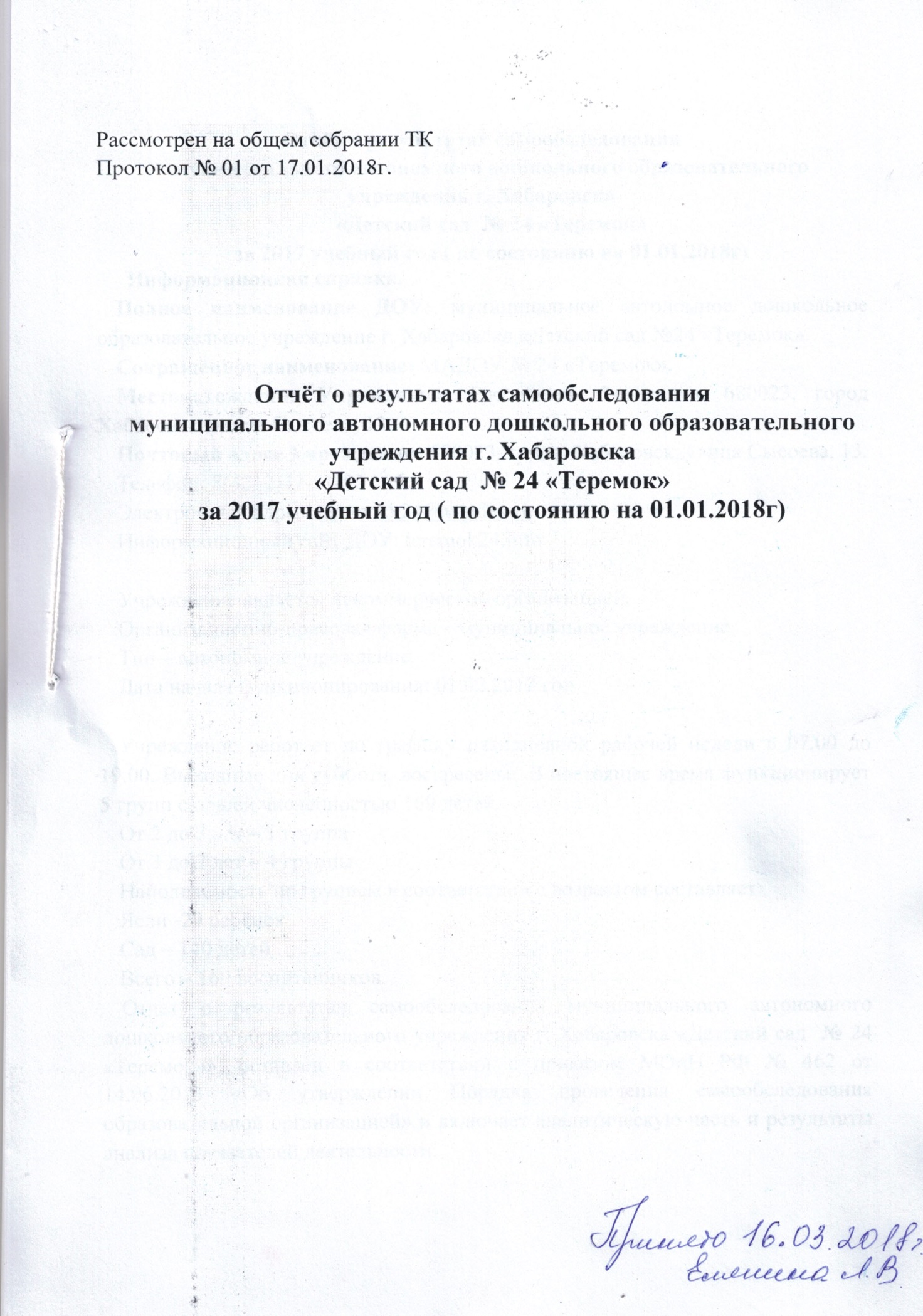 Отчёт о результатах самообследованиямуниципального автономного дошкольного образовательного учреждения г. Хабаровска«Детский сад  № 24 «Теремок»за 2017 учебный год ( по состоянию на 01.01.2018г)  Информационная справка.Полное наименование ДОУ: муниципальное автономное дошкольное образовательное учреждение г. Хабаровска «Детский сад №24 «Теремок».Сокращенное наименование: МАДОУ № 24 «Теремок».Местонахождение Учреждения: Российская Федерация, 680023, город Хабаровск, улица Сысоева, 13.Почтовый адрес Учреждения: 680023, город  Хабаровск, улица Сысоева, 13.Телефон: 8(4212)47-51-52Электронный адрес: teremock24@yandex.ruИнформационный сайт ДОУ: teremok24.info Учреждение является некоммерческой организацией.Организационно-правовая форма – муниципальное учреждение.Тип – автономное учреждение.Дата начала функционирования: 01.02.2012 год Учреждение работает по графику пятидневной рабочей недели с 07.00 до 19.00. Выходные дни суббота, воскресенье. В настоящее время функционирует 5 групп с общей численностью 169 детей.От 2 до 3 лет – 1 группаОт 3 до 7 лет – 4 группы.Наполняемость по группам в соответствии с возрастом составляет:Ясли -29 ребёнокСад – 140 детейВсего – 169 воспитанников.Отчет о результатах самообследования муниципального автономного дошкольного образовательного учреждения г. Хабаровска «Детский сад  № 24 «Теремок»», оставлен в соответствии с приказом МОиН РФ № 462 от 14.06.2013 «Об утверждении Порядка проведения самообследования образовательной организацией» и включает аналитическую часть и результаты анализа показателей деятельности. I.  Аналитическая часть.Целями проведения самообследования ДОУ являются обеспечение доступности и открытости информации о деятельности ДОУ, подготовка отчета о результатах самообследования. В процессе самообследования были проведены оценка образовательной деятельности, системы управления ДОУ, содержания и качества подготовки воспитанников, организация воспитательно-образовательного процесса, анализ движения воспитанников, качества кадрового, учебно-методического, библиотечно-информационного обеспечения, материально-технической базы, функционирования внутренней системы оценки качества образования, анализ показателей деятельности ДОУ. Анализ показателей деятельности свидетельствует о хорошей результативности ДОУ в предоставлении образовательных услуг.II. Результаты анализа показателей деятельности.Оценка образовательной деятельности.В ДОУ созданы организационно-методические условия для решения задач по охране и укрепления здоровья детей; обеспечения интеллектуального, личностного и физического развития ребёнка; приобщения детей к общечеловеческим ценностям; взаимодействия с семьёй для обеспечения полноценного развития ребёнка. Основная общеобразовательная программа дошкольного образования (ООП ДО) реализуется в полном объёме. Осуществление образовательного процесса с дошкольниками, ка организация специфических видов деятельности (игровой, двигательной, коммуникативной, познавательно-исследовательской, восприятие художественной литературы и фольклора, изобразительной, музыкальной, трудовой, конструирования) соответствует предъявляемым требованиям. Проектирование образовательного процесса осуществляется через описание специфических детских видов деятельности. Педагоги стремятся органично интегрировать различные виды детской деятельности в рамках одной образовательной ситуации (темы недели, проекта). представленные в образовательном процессе формы взаимодействия с детьми полностью соответствуют возрастным возможностям детей, учитывают детские интересы и потребности, стимулируют детей на проявление инициативности, активности и самостоятельности. Воспитатели достаточно хорошо осведомлены о психофизиологических особенностях детей в группе, при организации воспитательно-образовательного процесса, подборе методических пособий, игр и игровых материалов. Учитывают особенности психических процессов, эмоциональной и волевой  сферы ребёнка.  Система управления организации.Учредителем является городской округ «Город Хабаровск». Функции и полномочия Учредителя от имени городского округа «Город Хабаровск» осуществляет администрация города Хабаровска в лице управления образования администрации города Хабаровска, уполномоченного осуществлять функции контроля и регулирования деятельности ДОУ, расположенного по адресу: Российская Федерация, 680021, город Хабаровск, улица Владивостокская, д.57.Непосредственное управление деятельностью МАДОУ осуществляет заведующий Вероника Викторовна Луцева, образование высшее, стаж педагогической работы – 15 лет, в данной должности – 6 лет, который назначается на должность и освобождается от должности учредителем.Заведующий осуществляет непосредственное руководство детским садом и несёт ответственность за деятельность учреждения.Организационно-правовое обеспечение деятельности образовательного учреждения.Предназначение МАДОУ №24  определяется его местом в муниципальной системе образования: это дошкольное образовательное учреждение , обеспечивающее право семьи на оказание ей помощи в воспитании и образовании детей дошкольного возраста.Все нормативные локальные акты в части содержания образования, организации образовательного процесса в учреждении имеются в наличии. Право на ведение образовательной деятельности, государственный статус Учреждения подтверждается следующими документами:Лицензия на образовательную деятельность № 1692 от 03.12.2014,серия 27Л01 № 0000786  выдана Министерством образования и науки Хабаровского края. Устав Учреждения утверждён управлением образования администрации г. Хабаровска 28.08.2017г.Структура управления:Формами самоуправления дошкольного учреждения, обеспечивающими государственно-общественный порядок управления, являются: Наблюдательный совет ,попечительский совет, педагогический совет, общее собрание трудового коллектива. Порядок выборов, деятельности органов самоуправления определяется Уставом МАДОУ и регламентируется локальными актами. Вывод: В ДОУ создана структура управления в соответствии с целями и содержанием работы учреждения.Содержание и качество подготовки воспитанниковСодержание соответствует требованиям ООП ДО ДОУ и ФГОС дошкольного образования.В ДОУ реализуются современные образовательные программы и методики дошкольного образования, используются информационные технологии, создана комплексная система планирования образовательной деятельности с учётом направленности реализуемой образовательной программы, возрастных особенностей воспиатнников, которая позволяет поддерживать качество подготовки воспитанниковк школе на достаточно высоком уровне.Педагогический коллектив детского сада работал в 2017 учебном году над реализацией ООП ДО в основу которой положена программа "От рождения до школы" под редакцией Н.Е. Вераксы, Т.С. Комаровой, М.А. Васильевой используя парциальные программы: 1. «Цветные ладошки» – изобразительная деятельность в детском саду. – И.А. Лыкова. – М., 2007г.2. «Основы безопасности детей дошкольного возраста». – Н.Н.Авдеева, О.Л.Князева, Р.Б.Стеркина 3. «Маленькие  Дальневосточники» - Авторская программа для детей от 3 до 7 лет. Хабаровск. Л.А. Кондратьевой;Л.А.4. «Мы живём в России» Н.Г. Зеленовой, Л.Е. Осиповой;5. «Программа развития речи дошкольников» О.С. Ушаковой;6.  «Наш дом природа» Н.А. Рыжовой;7.  «Юный эколог» С.Н. Николаевой;8. «Ладушки». Программа по музыкальному воспитанию для детей дошкольного возраста И.М. Каплуновой, И.А. Новоскольцевой;9. «Музыкальные шедевры» О.П. Радыновой.Анализ полноты реализации программы проведен на итоговом педагогическом совете.В 2017 уч. г. Основная образовательная программа реализована в полном объёме (на100%).По результатам мониторинга выявлено, что, высокие и средние результаты показателей интегративного качества  «овладевший необходимыми умениями и навыками» детей групп ДОУ находятся на стабильно среднем и высоком уровне, что является показателем благополучного развития дошкольников и успешной образовательной работы с ними. Создание условий для сохранения и укрепления физического и психического здоровья воспитанников В ДОУ ведется профилактическая, противоэпидемиологическая, санитарно-просветительская работа согласно утвержденному плану физкультурно-оздоровительной работы. Для эффективного осуществления физкультурно – оздоровительной работы с детьми в ДОУ созданы необходимые условия. Пространственная организация среды детского сада и групп соответствуют требованиям техники безопасности, санитарно – гигиеническим нормам, физиологии детей. Сравнительный анализ заболеваемости и посещаемости.Результаты анализа показывают следующие результаты:Распространенность функциональных нарушений Распространенность хронических болезнейВ течение года выполнялась оздоровительная работа, включающая в себя ряд мероприятий, таких как организация адаптационного периода для вновь поступивших и ослабленных детей, соблюдение утреннего фильтра, мягкое приучение ребенка к установленному режиму, постепенный переход к закаливающим процедурам, приучение к правилам личной гигиены.    Координация деятельности педагогического коллектива и медицинского персонала позволила вести эффективную работу:
• по выявлению детей группы риска;
• разработке мероприятий по профилактике и снижению заболеваемости;
• учету гигиенических требований к максимальной нагрузке воспитанников.
Условия, созданные в ДОУ, позволяют обеспечить физическую активность детей. Для реализации задач физического воспитания дошкольников в ДОУ созданы необходимые условия:
• физкультурный зал с комплектами спортивного оборудования;
• центры двигательной активности в каждой группе оснащены необходимым спортивным инвентарем и нетрадиционным оборудованием;
• спортивная площадка.
Для развития и укрепления здоровья детей была проведена следующая работа:
-Систематические физкультурные занятия.  
-Спортивные праздники и развлечения.
- Проводилась плановая диспансеризация детей врачами специалистами из детской поликлиники №17.
Медико-педагогический контроль над физическим воспитанием проводился заведующим и старшим воспитателем в течение учебного года. Контролировалось проведение утренней гимнастики, бодрящей гимнастики после сна и всех режимных моментов, в целом двигательного режима. 
Результаты наблюдений показали, что воспитатели всех возрастных групп уделяют определенное внимание организации по выполнению двигательного режима. Реализация двигательного режима выполнялась педагогами в полном объеме, организованная деятельность по физической культуре проводится в разных видах: учебные, игровые, сюжетные, тренирующие. 
Вывод: В целом, можно говорить о том, что реализация мероприятий по сохранению и укреплению здоровья детей проведена коллективом успешно.Организация воспитательно- образовательного процесса.Воспитательно-образовательный процесс организован в соответствии с ФГОС ДО, с санитарно-эпидемиологическими требованиями к устройству, содержанию и организации режима работы в дошкольных организациях. Воспитательная работа с воспитанниками проводится по всем направлениям развития личности ребёнка. Режимные моменты, игра, образовательная деятельность, праздники, досуги и другие мероприятия, все виды жизнедеятельности ребёнка в саду способствуют гармоничному развитию всех его сфер. Большую роль в оптимизации воспитательно-образовательного процесса играет повышение профессиональной грамотности педагога в области основ дошкольной психологии. Работа проводится в виде семинаров, круглых столов, индивидуальных собеседований, педагогических советов и других форм.В ДОУ соблюдаются санитарно-гигиенические нормы, предъявляемые к содержанию детей дошкольного возраста, создана современная, эстетически привлекательная предметно-развивающая среда, активно используются инновационные методы, средства и формы дошкольного образования, созданы комфортные условия для прогулок детей, развития двигательной активности на воздухе. В ДОУ обеспечивается благоприятный микроклимат и психологический комфорт.Педагогическое образование родителей (законных представителей) воспитанников осуществляется как традиционными методами через наглядные пособия, стенды, беседы, консультации, родительские собрания, так и с помощью современных средств информатизации (сайт ДОУ, электронная почта ДОУ).Оценка качества кадрового состава.Анализ соответствия кадрового обеспечения реализации ООП ДО требованиям, предъявляемым к укомплектованности кадрами, показал, что в дошкольном учреждении штатное расписание не имеет открытых вакансий по педагогическому и учебно-вспомогательному персоналу. Состав педагогических кадров соответствует виду детского учреждения.100% педагогов имеют свидетельства о повышении квалификации, что позволяет обеспечить реализацию образовательных задач в соответствии с современными требованиями к проектированию и реализации педагогического процесса. Уровень квалификации педагогических и иных работников ДОО соответствует квалификационным характеристикам по соответствующей должности. В 2017 учебном году педагогическую деятельность осуществлял педагогический  коллектив работников общей численностью -  15 педагогов. Из них 10 воспитателей и 5 узких специалистов: музыкальный руководитель, руководитель физического воспитания, учитель-логопед, педагог-психолог, старший воспитатель. Укомплектованность образовательного учреждения педагогическими кадрами составляет 100%.Образование педагогического персоналаКвалификационная категорияВ учреждении созданы все условия для профессионального роста и роста педагогического мастерства педагогов.     Уровень своих достижений педагоги доказывают, участвуя в методических мероприятиях разного уровня (город, округ, ДОУ), а так же при участии в интернет конкурсах федерального масштаба. Педагоги зарекомендовали себя как инициативный, творческий коллектив, умеющий найти индивидуальный подход к каждому ребёнку, помочь раскрыть его способности.    Одним из важных условий достижения эффективности результатов является сформированная у педагогов потребность в постоянном профессиональном росте.Оценка учебно-методического и библиотечно-информационного обеспечения. Анализ соответствия оборудования и оснащения методического кабинета принципу необходимости и достаточности для реализации ООП ДО показал, что в методическом кабинете не достаточно представлено научно-методическое оснащение образовательного процесса дошкольного учреждения, оформлены разделы:• нормативные и инструктивные материалы
• методические материалы и рекомендации
• документация по содержанию работы д/с
• методическая и справочная литература
• дидактический и наглядный материал
• художественная литература
В данное время идет накопление печатных материалов и изданий по данным разделам.В методическом кабинете созданы условия для возможности организации совместной деятельности педагогов. Кабинет достаточно оснащён всем необходимым техническим и компьютерным оборудованием.
Кабинет доступен каждому педагогу, имеет удобный, гибкий график работы. Библиотечный фонд методического кабинета в 2017 году пополнился учебно-методической литературой. Оценка материально-технической базы. Анализ соответствия материально-технического обеспечения требованиям ООП ДО предъявляемым к участку, зданию, помещениям показал, что для реализации ООП ДО в каждой возрастной группе предоставлено отдельное, светлое помещение, в котором обеспечивается оптимальная температура воздуха, канализация и водоснабжение. Помещения оснащены необходимой мебелью, подобранной в соответствии с возрастными и индивидуальными особенностями воспитанников. Учреждение постоянно работает над укреплением материально-технической базы. Был произведён косметический ремонт на пищеблоке и в группах № 4,1,2.Сделан косметический ремонт медицинского кабинета ,санузлов. Приобретена новая оргтехника, игровое, спортивное оборудование, новые костюмы ,игрушки для развития мелкой моторики во все возрастные группы. Заменено сантехническое оборудование на пищеблоке, в группах. Заменены ковры  в группах № 1,2.5.Жалюзи в группе № 3.Заменено покрытие на спортивной площадке ,изготовлено металлическое ограждение по периметру футбольной площадке. Произведен ремонт металлического ограждения по периметру детского сада. Частично произведена заменена детской мебели во всех возрастных группах ,а так же мягкий инвентарь. Характеристика здания – общая площадь 2171,5 кв. мПлощадь земельного участка составляет – 4779 кв. м Имеются прогулочные площадки с теневыми навесами по количеству групп (5), а также оборудованная спортивная площадка, обеспечивающие физическую активность и разнообразную игровую деятельность воспитанников на прогулке.Основными помещениями являются:- 5 групповых ячеек (приёмная, групповая комната, спальное помещение и туалетная комната);- 1 медицинский блок (кабинет врача, процедурная, изолятор, туалетная комната);- 1 пищеблок;- 1 прачечная;-  физкультурный зал;- 1 музыкальный зал;- кабинеты:·       заведующего,·       педагога–психолога и учителя-логопеда,·       старшего воспитателя,·       ИЗО студия,·       завхоза,·        музыкального руководителя Оснащение музыкального и спортивного залов соответствует санитарно-гигиеническим нормам. Оборудование, представленное в музыкальном и спортивном залах, имеет все необходимые документы и сертификаты качества. Анализ оснащения на соответствие ТСО показал, что все технические средства обучения, имеющиеся в дошкольном учреждении, соответствует санитарно-гигиеническим нормам и требованиям. Оценка медико-социального обеспечения показала его соответствие к предъявляемым требованиям.Имеется медицинский кабинет, оснащение кабинета позволяет качественно решать задачи медицинского обслуживания детей.  Количество и соотношение возрастных групп детей в образовательном учреждении определено учредителем, исходя из их предельной наполняемости и гигиенического норматива площади на одного ребенка в соответствии с требованиями санитарно-эпидемиологических правил и нормативов. Питание детей организовано строго в соответствии с требованиями СанПиН, утверждено заведующим.  Процесс оздоровления детей в детском саду организован в соответствии с требованиями СанПиН, позволяет учитывать особенности здоровья воспитанников, возможности детей.Обеспечение безопасностиДля безопасного пребывания детей в детском саду имеется:1. Кнопка тревожной сигнализации.2.Установлены камеры видеонаблюдения2. Организация связи – телефон, определитель номера.3. Организация пропускного режима –  видеодомофон.4. Автоматическая пожарная сигнализация и система оповещения людей о пожаре.5. Имеются первичные средства пожаротушения – огнетушители, пожарные рукава.6. Имеется пожарная декларация.7. Разработан план эвакуации с инструкцией, определяющей действия персонала по обеспечению безопасной и быстрой эвакуации людей.8. Разработана инструкция по действиям должностных лиц учреждений при угрозе или проведении террористического акта.9. Пост охраны: в штате детского сада 3 сторожа.В целях дальнейшего повышения эффективности работы дошкольное учреждение намечает следующие задачи:-повышение посещаемости за счёт снижения заболеваемости;- своевременно и в установленные сроки проводить плановую инвентаризацию материальных ценностей;-  не допускать перерасход лимитов по коммунальным услугам;-добиваться 100% количества педагогов, имеющих квалификационную категорию;- совершенствовать профессиональную компетентность педагоговНа сегодняшний день наше дошкольное учреждение работает в режиме постоянного развития, поиске новых форм и методов работы с детьми, педагогами и родителями.Заведующий  В.В.ЛуцеваПОКАЗАТЕЛИДЕЯТЕЛЬНОСТИ ДОШКОЛЬНОЙ ОБРАЗОВАТЕЛЬНОЙ ОРГАНИЗАЦИИ,ПОДЛЕЖАЩЕЙ САМООБСЛЕДОВАНИЮ за 2017 год ( по состоянию на 01.01.2018г)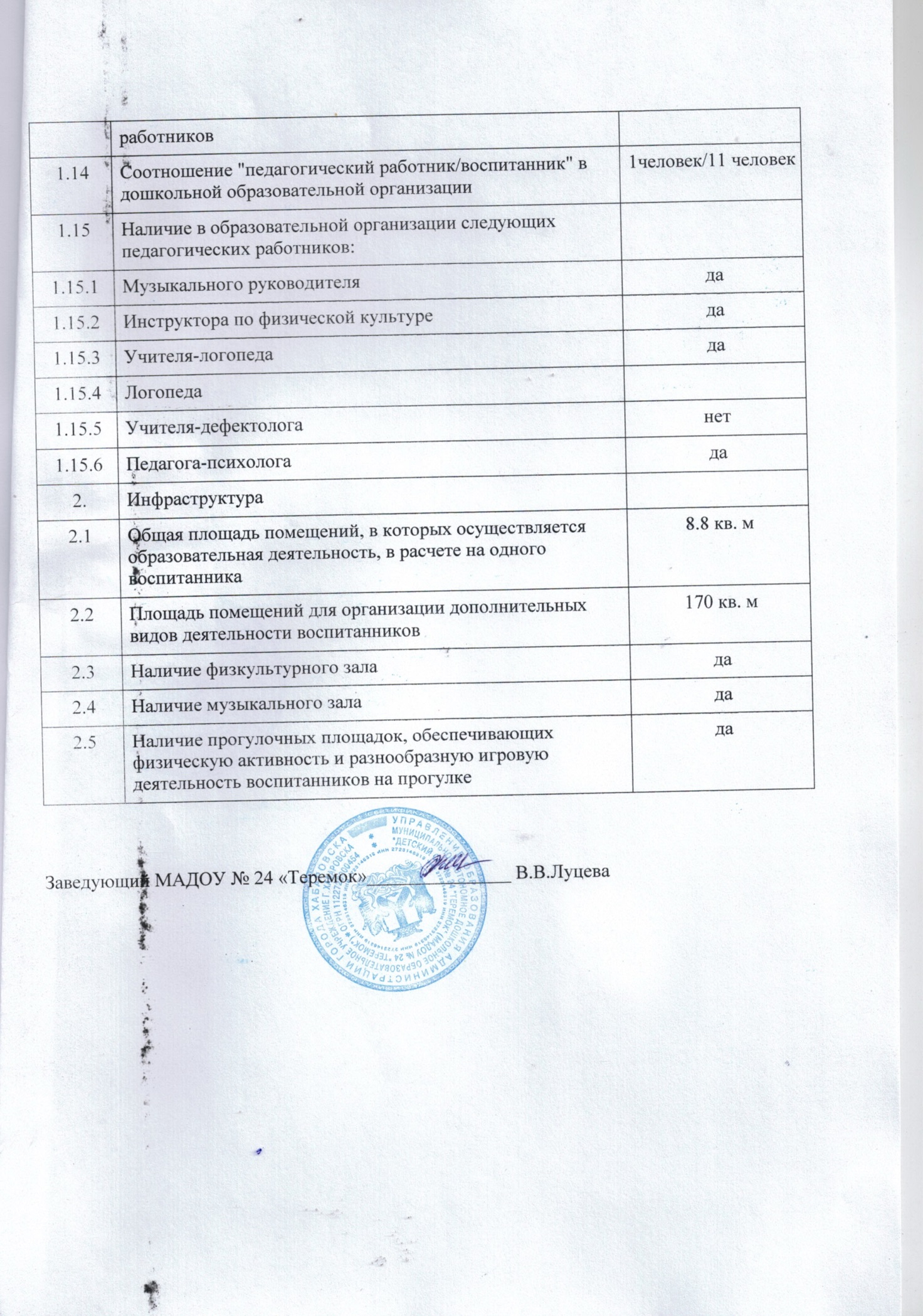 Образовательная областьПолнота реализации (%)Социально-коммуникативное развитие100%Познавательное развитие100%Речевое развитие100%Художественно-эстетическое развитие100%Физическое развитие100%ПоказателивсегоРанний возрастДошкольный возрастСписочный состав16929140Число пропусков по болезни24446591785Число пропусков однимребенком87.298.384.9Количество случаев заболевания1112487Кол-во случаев на одного ребенка22720Кол-во часто и длительно болеющих детей523ПолВсего детейI группаI группаII группаII группаIII группаIII группаIY группаIY группаПолВсего детейКол-во%Кол-во%Кол-во%Кол-во%мальчики891618.2%6471.6%910.2%--девочки803038%4960.8%11.2%--Всего1694627.5%11366.5%106%--Всего детейПсихические расстройстваКостно-мышечная системаОрганы дыханияОрган пищеваренияОрган кровообращенияПочки система мочевыведенияЛОР органыОрган зренияАллергические реакцииЧастоболеющие дети41  -  9-15141345Всего детейНервная системаКостно-мышечная системаОрганы дыханияОрганы пищеваренияОрганы кровообращенияпочки и система мочевыеденияЛОР органыОрган зренияАлергические реакцииЭндокринно-обменные87489-1415163-ОбразованиеКоличество педагогов (15 человек)Количество педагогов (15 человек)ОбразованиеКоличество человек%Высшее1280%Высшее профессиональное педагогическое1280%Среднее профессиональное педагогическое320%Обучаются в педагогическом коледже0КатегорияКоличество педагогов(15 человека)%Высшая17%Первая640%Соответствие занимаемой должности533% Не аттестованы (стаж работы в учреждении менее 2-х лет)320%Название книгиКоличествоКомплексная  образовательная программа дошкольного образования ФГОС1штПарциальная программа  художественно-эстетического развития детей 2-7 лет в изобразительной деятельности «Цветные ладошки»  ФГОС ДО1штПарциальная образовательная программа для детей дошкольного возраста « Мир без опасности»1штСоленое тесто в семье, детском саду и начальной школе И.А.Лыкова1штПознвательно-исследовательская деятельность детей 6-7 лет (инновационная деятельность) ФГОС ДО1штРанний возраст:Комплексно-тематическое планирование к программе «От рождения до школы»: 2 –ая младшая группа/ Н.Е. Веракса,1штКомплексно-тематическое планирование к программе «От рождения до школы»: 1-ая младшая группа/ Н.Е. Веракса 1штКомплексные занятия по программе «От рождения до школы»: 1-ая младшая группа / Н.Е. Веракса1штТ.С. Комарова, М.Б. Зацепина Интеграция в воспитательно – образовательной работе детского сада 2-7 лет ФГОС1штБезопасность:Пожарная безопасность в образовательных организациях (плакаты).1штПсихология:Психотерапевтические сказки для взрослых и детей Т.Ткачева1штА.Н. Веракса Индивидуальная психологическая диагностика дошкольника 5-7 лет ФГОС1штЛогопедия:  Количественный мониторинг общего и речевого развития детей с ОНР (методический комплект программы Н.В.Нищевой1штЛогопедический альбом для обследования лексико-грамматического строя и связной речи И.А.Смирнова ФГОС1штКартинный материал к речевой карте ребенка с общим недоразвитием речи (от 4 до 7 лет) Н.В.Нищева1штСовершенствование навыков слогового анализа и синтеза у старших дошкольников Н.В. Нищева (рабочая тетрадь) ФГОС1штАльбом для логопеда О.Б.Иншакова1штN п/пПоказателиЕдиница измерения1.Образовательная деятельность1.1Общая численность воспитанников, осваивающих образовательную программу дошкольного образования, в том числе:169 человек1.1.1В режиме полного дня (8 - 12 часов)169 человек1.1.2В режиме кратковременного пребывания (3 - 5 часов)0 человек1.1.3В семейной дошкольной группе0 человек1.1.4В форме семейного образования с психолого-педагогическим сопровождением на базе дошкольной образовательной организации0 человек1.2Общая численность воспитанников в возрасте до 3 лет29 человек1.3Общая численность воспитанников в возрасте от 3 до 8 лет140 человек1.4Численность/удельный вес численности воспитанников в общей численности воспитанников, получающих услуги присмотра и ухода:169 человек/100%1.4.1В режиме полного дня (8 - 12 часов)169 человек/100%1.4.2В режиме продленного дня (12 - 14 часов)0 человек/%1.4.3В режиме круглосуточного пребывания0 человек/%1.5Численность/удельный вес численности воспитанников с ограниченными возможностями здоровья в общей численности воспитанников, получающих услуги:26 человек/15%1.5.1По коррекции недостатков в физическом и (или) психическом развитии25 человек/14.8%1.5.2По освоению образовательной программы дошкольного образования26 человек/15%1.5.3По присмотру и уходу26 человек/15%1.6Средний показатель пропущенных дней при посещении дошкольной образовательной организации по болезни на одного воспитанника14дней1.7Общая численность педагогических работников, в том числе:15 человек1.7.1Численность/удельный вес численности педагогических работников, имеющих высшее образование12 человек/80%1.7.2Численность/удельный вес численности педагогических работников, имеющих высшее образование педагогической направленности (профиля)12 человек/80%1.7.3Численность/удельный вес численности педагогических работников, имеющих среднее профессиональное образование3 человека/19.9%1.7.4Численность/удельный вес численности педагогических работников, имеющих среднее профессиональное образование педагогической направленности (профиля)3человек/19.9%1.8Численность/удельный вес численности педагогических работников, которым по результатам аттестации присвоена квалификационная категория, в общей численности педагогических работников, в том числе:7человек/46.6%1.8.1Высшая1 человек/6.6%1.8.2Первая6 человек/40%1.9Численность/удельный вес численности педагогических работников в общей численности педагогических работников, педагогический стаж работы которых составляет:человек1.9.1До 5 лет7человек/46.6%1.9.2Свыше 30 лет1человек/6.6%1.10Численность/удельный вес численности педагогических работников в общей численности педагогических работников в возрасте до 30 лет1 человек/6.6%1.11Численность/удельный вес численности педагогических работников в общей численности педагогических работников в возрасте от 55 лет0 человек/%1.12Численность/удельный вес численности педагогических и административно-хозяйственных работников, прошедших за последние 5 лет повышение квалификации/профессиональную переподготовку по профилю педагогической деятельности или иной осуществляемой в образовательной организации деятельности, в общей численности педагогических и административно-хозяйственных работников15 человек/100%1.13Численность/удельный вес численности педагогических и административно-хозяйственных работников, прошедших повышение квалификации по применению в образовательном процессе федеральных государственных образовательных стандартов в общей численности педагогических и административно-хозяйственных работников15человек/100%